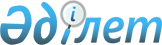 Алматы облысы әкімдігінің 2015 жылғы 23 қаңтардағы "Алматы облысының жердің пайдаланылуы мен қорғалуын бақылау басқармасы" мемлекеттік мекемесінің № 39 қаулысының күші жойылды деп тану туралыАлматы облысы әкімдігінің 2016 жылғы 07 маусымдағы № 287 қаулысы      "Қазақстан Республикасындағы жергілікті мемлекеттік басқару және өзін-өзі басқару туралы" 2001 жылғы 23 қаңтардағы Қазақстан Республикасы Заңының 37-бабына, "Құқықтық актілер туралы" 2016 жылғы 6 сәуірдегі Қазақстан Республикасы Заңының 27-бабына сәйкес Алматы облысының әкімдігі ҚАУЛЫ ЕТЕДІ: 

      1. Алматы облысы әкімдігінің 2015 жылғы 23 қаңтардағы "Алматы облысының жердің пайдаланылуы мен қорғалуын бақылау басқармасы" мемлекеттік мекемесінің Ережесін бекіту туралы" № 39 қаулысының (нормативтік құқықтық актілерді мемлекеттік тіркеу Тізілімінде 2015 жылдың 2 ақпанда № 3016 тіркелген, 2015 жылы 10 ақпанда № 16 "Жетісу" мен "Огни Алатау" газеттерінде жарияланған) күші жойылды деп танылсын.

      2. "Алматы облысының жердің пайдаланылуы мен қорғалуын бақылау басқармасы" мемлекеттік мекемесінің басшысына Қазақстан Республикасының заңнамасымен белгіленген тәртіпте бір апталық мерзімде:

      1) Aлматы облысының әділет органдарына осы қаулының қабылданғаны туралы хабарлау; 

      2) осы қаулыны ресми баспа басылымдарында жариялау бойынша шаралар қабылдау жүктелсін. 

      3. Осы қаулының орындалуын бақылау облыс әкімінің орынбасары С. Бескемпіровке жүктелсін.


					© 2012. Қазақстан Республикасы Әділет министрлігінің «Қазақстан Республикасының Заңнама және құқықтық ақпарат институты» ШЖҚ РМК
				
      Облыс әкімі 

А. Баталов
